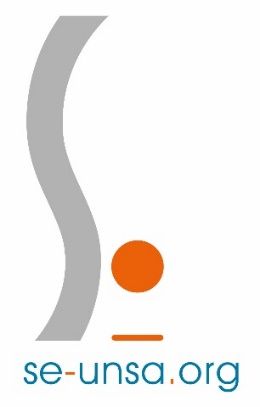  NOM		Prénom	 Nom de naissance		Né(e) le	 Adresse …………………………………………………………………………………………………………………………………………………………………………………… Code postal    	Commune 	  N° de portable                                    E-mail 	 J’accepte de recevoir par mail les infos du SE-Unsa       OUI    NON Etablissement/Ecole : …………………………………………………………………………………………………………………………………CORPS : Professeur des écoles SITUATION :   × Stagiaire PES (futur T1)	 Autre (Disponibilité, congé) :………………………   ÉCHELON : .........      MONTANT de la cotisation :  déjà adhérent 2020/2021 100 €        Nouvel adhérent 120 €MODES DE PAIEMENT  Chèque : encaissés à partir de septembre 2021 (ou après si vous le souhaitez), à l’ordre de SE-Unsa 67  Prélèvement automatique tous les deux mois à compter d’octobre	 1ère demande (compléter le mandat SEPA disponible au verso + envoyer un RIB)  Adhésion en ligne sur http://www.se-unsa.org/adh avec paiement sécurisé par CB.J’adhère au Syndicat des Enseignants-UNSADate et signature :  Les informations recueillies ne sont destinées qu’au fichier syndical. Elles peuvent donner lieu à l’exercice du droit d’accès, conformément à la loi  n° 78-17 du 6 janvier 1978 relative à l’Informatique, aux fichiers  et  aux libertés.Crédit d'impôt de 66 % du montant de ta cotisation.Au final : seulement 41 € à ta charge, ou 34 € pour les adhérent 2020/2021TRANSMETTEZ-NOUS UN RIB EN PLUS DU MANDAT SEPA Mandat de prélèvement SEPA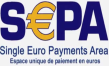 Mandat de prélèvement SEPAMandat de prélèvement SEPAMandat de prélèvement SEPAMandat de prélèvement SEPAMandat de prélèvement SEPAMandat de prélèvement SEPAEn signant ce formulaire de mandat, vous autorisez (A) En signant ce formulaire de mandat, vous autorisez (A) En signant ce formulaire de mandat, vous autorisez (A) En signant ce formulaire de mandat, vous autorisez (A) En signant ce formulaire de mandat, vous autorisez (A) En signant ce formulaire de mandat, vous autorisez (A) En signant ce formulaire de mandat, vous autorisez (A) En signant ce formulaire de mandat, vous autorisez (A) En signant ce formulaire de mandat, vous autorisez (A) En signant ce formulaire de mandat, vous autorisez (A) En signant ce formulaire de mandat, vous autorisez (A) En signant ce formulaire de mandat, vous autorisez (A) En signant ce formulaire de mandat, vous autorisez (A) En signant ce formulaire de mandat, vous autorisez (A) En signant ce formulaire de mandat, vous autorisez (A) En signant ce formulaire de mandat, vous autorisez (A) En signant ce formulaire de mandat, vous autorisez (A) En signant ce formulaire de mandat, vous autorisez (A) En signant ce formulaire de mandat, vous autorisez (A) En signant ce formulaire de mandat, vous autorisez (A) En signant ce formulaire de mandat, vous autorisez (A) En signant ce formulaire de mandat, vous autorisez (A) En signant ce formulaire de mandat, vous autorisez (A) En signant ce formulaire de mandat, vous autorisez (A) En signant ce formulaire de mandat, vous autorisez (A) En signant ce formulaire de mandat, vous autorisez (A) En signant ce formulaire de mandat, vous autorisez (A) En signant ce formulaire de mandat, vous autorisez (A) En signant ce formulaire de mandat, vous autorisez (A) En signant ce formulaire de mandat, vous autorisez (A) SE-UNSA 67SE-UNSA 67SE-UNSA 67SE-UNSA 67SE-UNSA 67SE-UNSA 67SE-UNSA 67SE-UNSA 67SE-UNSA 67SE-UNSA 67SE-UNSA 67SE-UNSA 67SE-UNSA 67SE-UNSA 67SE-UNSA 67SE-UNSA 67SE-UNSA 67SE-UNSA 67SE-UNSA 67SE-UNSA 67SE-UNSA 67SE-UNSA 67SE-UNSA 67SE-UNSA 67SE-UNSA 67SE-UNSA 67SE-UNSA 67SE-UNSA 67SE-UNSA 67SE-UNSA 67SE-UNSA 67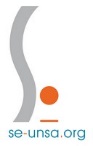 Mandat de prélèvement SEPAMandat de prélèvement SEPAMandat de prélèvement SEPAMandat de prélèvement SEPAMandat de prélèvement SEPAMandat de prélèvement SEPAMandat de prélèvement SEPAà envoyer des instructions à votre banque pour débiter votre compte, et (B) votre banque à débiter votre compteà envoyer des instructions à votre banque pour débiter votre compte, et (B) votre banque à débiter votre compteà envoyer des instructions à votre banque pour débiter votre compte, et (B) votre banque à débiter votre compteà envoyer des instructions à votre banque pour débiter votre compte, et (B) votre banque à débiter votre compteà envoyer des instructions à votre banque pour débiter votre compte, et (B) votre banque à débiter votre compteà envoyer des instructions à votre banque pour débiter votre compte, et (B) votre banque à débiter votre compteà envoyer des instructions à votre banque pour débiter votre compte, et (B) votre banque à débiter votre compteà envoyer des instructions à votre banque pour débiter votre compte, et (B) votre banque à débiter votre compteà envoyer des instructions à votre banque pour débiter votre compte, et (B) votre banque à débiter votre compteà envoyer des instructions à votre banque pour débiter votre compte, et (B) votre banque à débiter votre compteà envoyer des instructions à votre banque pour débiter votre compte, et (B) votre banque à débiter votre compteà envoyer des instructions à votre banque pour débiter votre compte, et (B) votre banque à débiter votre compteà envoyer des instructions à votre banque pour débiter votre compte, et (B) votre banque à débiter votre compteà envoyer des instructions à votre banque pour débiter votre compte, et (B) votre banque à débiter votre compteà envoyer des instructions à votre banque pour débiter votre compte, et (B) votre banque à débiter votre compteà envoyer des instructions à votre banque pour débiter votre compte, et (B) votre banque à débiter votre compteà envoyer des instructions à votre banque pour débiter votre compte, et (B) votre banque à débiter votre compteà envoyer des instructions à votre banque pour débiter votre compte, et (B) votre banque à débiter votre compteà envoyer des instructions à votre banque pour débiter votre compte, et (B) votre banque à débiter votre compteà envoyer des instructions à votre banque pour débiter votre compte, et (B) votre banque à débiter votre compteà envoyer des instructions à votre banque pour débiter votre compte, et (B) votre banque à débiter votre compteà envoyer des instructions à votre banque pour débiter votre compte, et (B) votre banque à débiter votre compteà envoyer des instructions à votre banque pour débiter votre compte, et (B) votre banque à débiter votre compteà envoyer des instructions à votre banque pour débiter votre compte, et (B) votre banque à débiter votre compteà envoyer des instructions à votre banque pour débiter votre compte, et (B) votre banque à débiter votre compteà envoyer des instructions à votre banque pour débiter votre compte, et (B) votre banque à débiter votre compteà envoyer des instructions à votre banque pour débiter votre compte, et (B) votre banque à débiter votre compteà envoyer des instructions à votre banque pour débiter votre compte, et (B) votre banque à débiter votre compteà envoyer des instructions à votre banque pour débiter votre compte, et (B) votre banque à débiter votre compteà envoyer des instructions à votre banque pour débiter votre compte, et (B) votre banque à débiter votre compteà envoyer des instructions à votre banque pour débiter votre compte, et (B) votre banque à débiter votre compteà envoyer des instructions à votre banque pour débiter votre compte, et (B) votre banque à débiter votre compteà envoyer des instructions à votre banque pour débiter votre compte, et (B) votre banque à débiter votre compteà envoyer des instructions à votre banque pour débiter votre compte, et (B) votre banque à débiter votre compteà envoyer des instructions à votre banque pour débiter votre compte, et (B) votre banque à débiter votre compteà envoyer des instructions à votre banque pour débiter votre compte, et (B) votre banque à débiter votre compteà envoyer des instructions à votre banque pour débiter votre compte, et (B) votre banque à débiter votre compteà envoyer des instructions à votre banque pour débiter votre compte, et (B) votre banque à débiter votre compteà envoyer des instructions à votre banque pour débiter votre compte, et (B) votre banque à débiter votre compteà envoyer des instructions à votre banque pour débiter votre compte, et (B) votre banque à débiter votre compteà envoyer des instructions à votre banque pour débiter votre compte, et (B) votre banque à débiter votre compteà envoyer des instructions à votre banque pour débiter votre compte, et (B) votre banque à débiter votre compteà envoyer des instructions à votre banque pour débiter votre compte, et (B) votre banque à débiter votre compteà envoyer des instructions à votre banque pour débiter votre compte, et (B) votre banque à débiter votre compteà envoyer des instructions à votre banque pour débiter votre compte, et (B) votre banque à débiter votre compteà envoyer des instructions à votre banque pour débiter votre compte, et (B) votre banque à débiter votre compteà envoyer des instructions à votre banque pour débiter votre compte, et (B) votre banque à débiter votre compteà envoyer des instructions à votre banque pour débiter votre compte, et (B) votre banque à débiter votre compteà envoyer des instructions à votre banque pour débiter votre compte, et (B) votre banque à débiter votre compteà envoyer des instructions à votre banque pour débiter votre compte, et (B) votre banque à débiter votre compteà envoyer des instructions à votre banque pour débiter votre compte, et (B) votre banque à débiter votre compteà envoyer des instructions à votre banque pour débiter votre compte, et (B) votre banque à débiter votre compteà envoyer des instructions à votre banque pour débiter votre compte, et (B) votre banque à débiter votre compteà envoyer des instructions à votre banque pour débiter votre compte, et (B) votre banque à débiter votre compteà envoyer des instructions à votre banque pour débiter votre compte, et (B) votre banque à débiter votre compteà envoyer des instructions à votre banque pour débiter votre compte, et (B) votre banque à débiter votre compteà envoyer des instructions à votre banque pour débiter votre compte, et (B) votre banque à débiter votre compteà envoyer des instructions à votre banque pour débiter votre compte, et (B) votre banque à débiter votre compteà envoyer des instructions à votre banque pour débiter votre compte, et (B) votre banque à débiter votre compteà envoyer des instructions à votre banque pour débiter votre compte, et (B) votre banque à débiter votre compteà envoyer des instructions à votre banque pour débiter votre compte, et (B) votre banque à débiter votre compteMandat de prélèvement SEPAMandat de prélèvement SEPAMandat de prélèvement SEPAMandat de prélèvement SEPAMandat de prélèvement SEPAMandat de prélèvement SEPAMandat de prélèvement SEPAconformément aux instructions deconformément aux instructions deconformément aux instructions deconformément aux instructions deconformément aux instructions deconformément aux instructions deconformément aux instructions deconformément aux instructions deconformément aux instructions deconformément aux instructions deconformément aux instructions deconformément aux instructions deconformément aux instructions deconformément aux instructions deconformément aux instructions deconformément aux instructions deconformément aux instructions deconformément aux instructions deconformément aux instructions deconformément aux instructions deconformément aux instructions deSE-UNSA 67SE-UNSA 67SE-UNSA 67SE-UNSA 67SE-UNSA 67SE-UNSA 67SE-UNSA 67SE-UNSA 67SE-UNSA 67SE-UNSA 67SE-UNSA 67SE-UNSA 67SE-UNSA 67SE-UNSA 67SE-UNSA 67SE-UNSA 67SE-UNSA 67SE-UNSA 67SE-UNSA 67SE-UNSA 67SE-UNSA 67SE-UNSA 67SE-UNSA 67SE-UNSA 67SE-UNSA 67SE-UNSA 67SE-UNSA 67SE-UNSA 67SE-UNSA 67SE-UNSA 67SE-UNSA 67SE-UNSA 67SE-UNSA 67SE-UNSA 67SE-UNSA 67SE-UNSA 67SE-UNSA 67SE-UNSA 67SE-UNSA 67SE-UNSA 67Mandat de prélèvement SEPAMandat de prélèvement SEPAMandat de prélèvement SEPAMandat de prélèvement SEPAMandat de prélèvement SEPAMandat de prélèvement SEPAMandat de prélèvement SEPAVous bénéficiez du droit d'être remboursé par votre banque suivant les conditions décrites dans la convention que vous avez passée avec elle. Une demande de  remboursement doit être présentée dans les 8 semaines suivant la date de débit de votre compte pour un prélèvement autorisé. Vous bénéficiez du droit d'être remboursé par votre banque suivant les conditions décrites dans la convention que vous avez passée avec elle. Une demande de  remboursement doit être présentée dans les 8 semaines suivant la date de débit de votre compte pour un prélèvement autorisé. Vous bénéficiez du droit d'être remboursé par votre banque suivant les conditions décrites dans la convention que vous avez passée avec elle. Une demande de  remboursement doit être présentée dans les 8 semaines suivant la date de débit de votre compte pour un prélèvement autorisé. Vous bénéficiez du droit d'être remboursé par votre banque suivant les conditions décrites dans la convention que vous avez passée avec elle. Une demande de  remboursement doit être présentée dans les 8 semaines suivant la date de débit de votre compte pour un prélèvement autorisé. Vous bénéficiez du droit d'être remboursé par votre banque suivant les conditions décrites dans la convention que vous avez passée avec elle. Une demande de  remboursement doit être présentée dans les 8 semaines suivant la date de débit de votre compte pour un prélèvement autorisé. Vous bénéficiez du droit d'être remboursé par votre banque suivant les conditions décrites dans la convention que vous avez passée avec elle. Une demande de  remboursement doit être présentée dans les 8 semaines suivant la date de débit de votre compte pour un prélèvement autorisé. Vous bénéficiez du droit d'être remboursé par votre banque suivant les conditions décrites dans la convention que vous avez passée avec elle. Une demande de  remboursement doit être présentée dans les 8 semaines suivant la date de débit de votre compte pour un prélèvement autorisé. Vous bénéficiez du droit d'être remboursé par votre banque suivant les conditions décrites dans la convention que vous avez passée avec elle. Une demande de  remboursement doit être présentée dans les 8 semaines suivant la date de débit de votre compte pour un prélèvement autorisé. Vous bénéficiez du droit d'être remboursé par votre banque suivant les conditions décrites dans la convention que vous avez passée avec elle. Une demande de  remboursement doit être présentée dans les 8 semaines suivant la date de débit de votre compte pour un prélèvement autorisé. Vous bénéficiez du droit d'être remboursé par votre banque suivant les conditions décrites dans la convention que vous avez passée avec elle. Une demande de  remboursement doit être présentée dans les 8 semaines suivant la date de débit de votre compte pour un prélèvement autorisé. Vous bénéficiez du droit d'être remboursé par votre banque suivant les conditions décrites dans la convention que vous avez passée avec elle. Une demande de  remboursement doit être présentée dans les 8 semaines suivant la date de débit de votre compte pour un prélèvement autorisé. Vous bénéficiez du droit d'être remboursé par votre banque suivant les conditions décrites dans la convention que vous avez passée avec elle. Une demande de  remboursement doit être présentée dans les 8 semaines suivant la date de débit de votre compte pour un prélèvement autorisé. Vous bénéficiez du droit d'être remboursé par votre banque suivant les conditions décrites dans la convention que vous avez passée avec elle. Une demande de  remboursement doit être présentée dans les 8 semaines suivant la date de débit de votre compte pour un prélèvement autorisé. Vous bénéficiez du droit d'être remboursé par votre banque suivant les conditions décrites dans la convention que vous avez passée avec elle. Une demande de  remboursement doit être présentée dans les 8 semaines suivant la date de débit de votre compte pour un prélèvement autorisé. Vous bénéficiez du droit d'être remboursé par votre banque suivant les conditions décrites dans la convention que vous avez passée avec elle. Une demande de  remboursement doit être présentée dans les 8 semaines suivant la date de débit de votre compte pour un prélèvement autorisé. Vous bénéficiez du droit d'être remboursé par votre banque suivant les conditions décrites dans la convention que vous avez passée avec elle. Une demande de  remboursement doit être présentée dans les 8 semaines suivant la date de débit de votre compte pour un prélèvement autorisé. Vous bénéficiez du droit d'être remboursé par votre banque suivant les conditions décrites dans la convention que vous avez passée avec elle. Une demande de  remboursement doit être présentée dans les 8 semaines suivant la date de débit de votre compte pour un prélèvement autorisé. Vous bénéficiez du droit d'être remboursé par votre banque suivant les conditions décrites dans la convention que vous avez passée avec elle. Une demande de  remboursement doit être présentée dans les 8 semaines suivant la date de débit de votre compte pour un prélèvement autorisé. Vous bénéficiez du droit d'être remboursé par votre banque suivant les conditions décrites dans la convention que vous avez passée avec elle. Une demande de  remboursement doit être présentée dans les 8 semaines suivant la date de débit de votre compte pour un prélèvement autorisé. Vous bénéficiez du droit d'être remboursé par votre banque suivant les conditions décrites dans la convention que vous avez passée avec elle. Une demande de  remboursement doit être présentée dans les 8 semaines suivant la date de débit de votre compte pour un prélèvement autorisé. Vous bénéficiez du droit d'être remboursé par votre banque suivant les conditions décrites dans la convention que vous avez passée avec elle. Une demande de  remboursement doit être présentée dans les 8 semaines suivant la date de débit de votre compte pour un prélèvement autorisé. Vous bénéficiez du droit d'être remboursé par votre banque suivant les conditions décrites dans la convention que vous avez passée avec elle. Une demande de  remboursement doit être présentée dans les 8 semaines suivant la date de débit de votre compte pour un prélèvement autorisé. Vous bénéficiez du droit d'être remboursé par votre banque suivant les conditions décrites dans la convention que vous avez passée avec elle. Une demande de  remboursement doit être présentée dans les 8 semaines suivant la date de débit de votre compte pour un prélèvement autorisé. Vous bénéficiez du droit d'être remboursé par votre banque suivant les conditions décrites dans la convention que vous avez passée avec elle. Une demande de  remboursement doit être présentée dans les 8 semaines suivant la date de débit de votre compte pour un prélèvement autorisé. Vous bénéficiez du droit d'être remboursé par votre banque suivant les conditions décrites dans la convention que vous avez passée avec elle. Une demande de  remboursement doit être présentée dans les 8 semaines suivant la date de débit de votre compte pour un prélèvement autorisé. Vous bénéficiez du droit d'être remboursé par votre banque suivant les conditions décrites dans la convention que vous avez passée avec elle. Une demande de  remboursement doit être présentée dans les 8 semaines suivant la date de débit de votre compte pour un prélèvement autorisé. Vous bénéficiez du droit d'être remboursé par votre banque suivant les conditions décrites dans la convention que vous avez passée avec elle. Une demande de  remboursement doit être présentée dans les 8 semaines suivant la date de débit de votre compte pour un prélèvement autorisé. Vous bénéficiez du droit d'être remboursé par votre banque suivant les conditions décrites dans la convention que vous avez passée avec elle. Une demande de  remboursement doit être présentée dans les 8 semaines suivant la date de débit de votre compte pour un prélèvement autorisé. Vous bénéficiez du droit d'être remboursé par votre banque suivant les conditions décrites dans la convention que vous avez passée avec elle. Une demande de  remboursement doit être présentée dans les 8 semaines suivant la date de débit de votre compte pour un prélèvement autorisé. Vous bénéficiez du droit d'être remboursé par votre banque suivant les conditions décrites dans la convention que vous avez passée avec elle. Une demande de  remboursement doit être présentée dans les 8 semaines suivant la date de débit de votre compte pour un prélèvement autorisé. Vous bénéficiez du droit d'être remboursé par votre banque suivant les conditions décrites dans la convention que vous avez passée avec elle. Une demande de  remboursement doit être présentée dans les 8 semaines suivant la date de débit de votre compte pour un prélèvement autorisé. Vous bénéficiez du droit d'être remboursé par votre banque suivant les conditions décrites dans la convention que vous avez passée avec elle. Une demande de  remboursement doit être présentée dans les 8 semaines suivant la date de débit de votre compte pour un prélèvement autorisé. Vous bénéficiez du droit d'être remboursé par votre banque suivant les conditions décrites dans la convention que vous avez passée avec elle. Une demande de  remboursement doit être présentée dans les 8 semaines suivant la date de débit de votre compte pour un prélèvement autorisé. Vous bénéficiez du droit d'être remboursé par votre banque suivant les conditions décrites dans la convention que vous avez passée avec elle. Une demande de  remboursement doit être présentée dans les 8 semaines suivant la date de débit de votre compte pour un prélèvement autorisé. Vous bénéficiez du droit d'être remboursé par votre banque suivant les conditions décrites dans la convention que vous avez passée avec elle. Une demande de  remboursement doit être présentée dans les 8 semaines suivant la date de débit de votre compte pour un prélèvement autorisé. Vous bénéficiez du droit d'être remboursé par votre banque suivant les conditions décrites dans la convention que vous avez passée avec elle. Une demande de  remboursement doit être présentée dans les 8 semaines suivant la date de débit de votre compte pour un prélèvement autorisé. Vous bénéficiez du droit d'être remboursé par votre banque suivant les conditions décrites dans la convention que vous avez passée avec elle. Une demande de  remboursement doit être présentée dans les 8 semaines suivant la date de débit de votre compte pour un prélèvement autorisé. Vous bénéficiez du droit d'être remboursé par votre banque suivant les conditions décrites dans la convention que vous avez passée avec elle. Une demande de  remboursement doit être présentée dans les 8 semaines suivant la date de débit de votre compte pour un prélèvement autorisé. Vous bénéficiez du droit d'être remboursé par votre banque suivant les conditions décrites dans la convention que vous avez passée avec elle. Une demande de  remboursement doit être présentée dans les 8 semaines suivant la date de débit de votre compte pour un prélèvement autorisé. Vous bénéficiez du droit d'être remboursé par votre banque suivant les conditions décrites dans la convention que vous avez passée avec elle. Une demande de  remboursement doit être présentée dans les 8 semaines suivant la date de débit de votre compte pour un prélèvement autorisé. Vous bénéficiez du droit d'être remboursé par votre banque suivant les conditions décrites dans la convention que vous avez passée avec elle. Une demande de  remboursement doit être présentée dans les 8 semaines suivant la date de débit de votre compte pour un prélèvement autorisé. Vous bénéficiez du droit d'être remboursé par votre banque suivant les conditions décrites dans la convention que vous avez passée avec elle. Une demande de  remboursement doit être présentée dans les 8 semaines suivant la date de débit de votre compte pour un prélèvement autorisé. Vous bénéficiez du droit d'être remboursé par votre banque suivant les conditions décrites dans la convention que vous avez passée avec elle. Une demande de  remboursement doit être présentée dans les 8 semaines suivant la date de débit de votre compte pour un prélèvement autorisé. Vous bénéficiez du droit d'être remboursé par votre banque suivant les conditions décrites dans la convention que vous avez passée avec elle. Une demande de  remboursement doit être présentée dans les 8 semaines suivant la date de débit de votre compte pour un prélèvement autorisé. Vous bénéficiez du droit d'être remboursé par votre banque suivant les conditions décrites dans la convention que vous avez passée avec elle. Une demande de  remboursement doit être présentée dans les 8 semaines suivant la date de débit de votre compte pour un prélèvement autorisé. Vous bénéficiez du droit d'être remboursé par votre banque suivant les conditions décrites dans la convention que vous avez passée avec elle. Une demande de  remboursement doit être présentée dans les 8 semaines suivant la date de débit de votre compte pour un prélèvement autorisé. Vous bénéficiez du droit d'être remboursé par votre banque suivant les conditions décrites dans la convention que vous avez passée avec elle. Une demande de  remboursement doit être présentée dans les 8 semaines suivant la date de débit de votre compte pour un prélèvement autorisé. Vous bénéficiez du droit d'être remboursé par votre banque suivant les conditions décrites dans la convention que vous avez passée avec elle. Une demande de  remboursement doit être présentée dans les 8 semaines suivant la date de débit de votre compte pour un prélèvement autorisé. Vous bénéficiez du droit d'être remboursé par votre banque suivant les conditions décrites dans la convention que vous avez passée avec elle. Une demande de  remboursement doit être présentée dans les 8 semaines suivant la date de débit de votre compte pour un prélèvement autorisé. Vous bénéficiez du droit d'être remboursé par votre banque suivant les conditions décrites dans la convention que vous avez passée avec elle. Une demande de  remboursement doit être présentée dans les 8 semaines suivant la date de débit de votre compte pour un prélèvement autorisé. Vous bénéficiez du droit d'être remboursé par votre banque suivant les conditions décrites dans la convention que vous avez passée avec elle. Une demande de  remboursement doit être présentée dans les 8 semaines suivant la date de débit de votre compte pour un prélèvement autorisé. Vous bénéficiez du droit d'être remboursé par votre banque suivant les conditions décrites dans la convention que vous avez passée avec elle. Une demande de  remboursement doit être présentée dans les 8 semaines suivant la date de débit de votre compte pour un prélèvement autorisé. Vous bénéficiez du droit d'être remboursé par votre banque suivant les conditions décrites dans la convention que vous avez passée avec elle. Une demande de  remboursement doit être présentée dans les 8 semaines suivant la date de débit de votre compte pour un prélèvement autorisé. Vous bénéficiez du droit d'être remboursé par votre banque suivant les conditions décrites dans la convention que vous avez passée avec elle. Une demande de  remboursement doit être présentée dans les 8 semaines suivant la date de débit de votre compte pour un prélèvement autorisé. Vous bénéficiez du droit d'être remboursé par votre banque suivant les conditions décrites dans la convention que vous avez passée avec elle. Une demande de  remboursement doit être présentée dans les 8 semaines suivant la date de débit de votre compte pour un prélèvement autorisé. Vous bénéficiez du droit d'être remboursé par votre banque suivant les conditions décrites dans la convention que vous avez passée avec elle. Une demande de  remboursement doit être présentée dans les 8 semaines suivant la date de débit de votre compte pour un prélèvement autorisé. Vous bénéficiez du droit d'être remboursé par votre banque suivant les conditions décrites dans la convention que vous avez passée avec elle. Une demande de  remboursement doit être présentée dans les 8 semaines suivant la date de débit de votre compte pour un prélèvement autorisé. Vous bénéficiez du droit d'être remboursé par votre banque suivant les conditions décrites dans la convention que vous avez passée avec elle. Une demande de  remboursement doit être présentée dans les 8 semaines suivant la date de débit de votre compte pour un prélèvement autorisé. Vous bénéficiez du droit d'être remboursé par votre banque suivant les conditions décrites dans la convention que vous avez passée avec elle. Une demande de  remboursement doit être présentée dans les 8 semaines suivant la date de débit de votre compte pour un prélèvement autorisé. Vous bénéficiez du droit d'être remboursé par votre banque suivant les conditions décrites dans la convention que vous avez passée avec elle. Une demande de  remboursement doit être présentée dans les 8 semaines suivant la date de débit de votre compte pour un prélèvement autorisé. Vous bénéficiez du droit d'être remboursé par votre banque suivant les conditions décrites dans la convention que vous avez passée avec elle. Une demande de  remboursement doit être présentée dans les 8 semaines suivant la date de débit de votre compte pour un prélèvement autorisé. Référence unique du mandat :Référence unique du mandat :Référence unique du mandat :Référence unique du mandat :Référence unique du mandat :Référence unique du mandat :Référence unique du mandat :Référence unique du mandat :Référence unique du mandat :Référence unique du mandat :Référence unique du mandat :Référence unique du mandat :Référence unique du mandat :Référence unique du mandat :Identifiant créancier SEPA :Identifiant créancier SEPA :Identifiant créancier SEPA :Identifiant créancier SEPA :Identifiant créancier SEPA :Identifiant créancier SEPA :Identifiant créancier SEPA :Identifiant créancier SEPA :Identifiant créancier SEPA :Identifiant créancier SEPA :Identifiant créancier SEPA :Identifiant créancier SEPA :Identifiant créancier SEPA :Identifiant créancier SEPA :Identifiant créancier SEPA :Identifiant créancier SEPA :Identifiant créancier SEPA :Identifiant créancier SEPA :Identifiant créancier SEPA :Identifiant créancier SEPA :Identifiant créancier SEPA :Identifiant créancier SEPA :FR16ZZZ401981FR16ZZZ401981FR16ZZZ401981FR16ZZZ401981FR16ZZZ401981FR16ZZZ401981FR16ZZZ401981FR16ZZZ401981FR16ZZZ401981FR16ZZZ401981FR16ZZZ401981FR16ZZZ401981FR16ZZZ401981FR16ZZZ401981Débiteur :Débiteur :Débiteur :Débiteur :Débiteur :Débiteur :Débiteur :Débiteur :Débiteur :Débiteur :Débiteur :Débiteur :Débiteur :Débiteur :Débiteur :Débiteur :Débiteur :Débiteur :Débiteur :Débiteur :Débiteur :Débiteur :Débiteur :Débiteur :Débiteur :Débiteur :Débiteur :Débiteur :Débiteur :Débiteur :Débiteur :Débiteur :Débiteur :Débiteur :Débiteur :Débiteur :Débiteur :Créancier :Créancier :Créancier :Créancier :Créancier :Créancier :Créancier :Créancier :Créancier :Créancier :Créancier :Créancier :Créancier :Créancier :Créancier :Créancier :Créancier :Créancier :Créancier :Créancier :Créancier :Créancier :Créancier :Créancier :Créancier :Créancier :Créancier :Créancier :Créancier :Créancier :Créancier :Créancier :Créancier :Créancier :Créancier :Créancier :Votre NomVotre NomVotre NomVotre NomNomNomNomNomNomNomNomNomSE-UNSA 67SE-UNSA 67SE-UNSA 67SE-UNSA 67SE-UNSA 67SE-UNSA 67SE-UNSA 67SE-UNSA 67SE-UNSA 67SE-UNSA 67SE-UNSA 67SE-UNSA 67SE-UNSA 67SE-UNSA 67SE-UNSA 67SE-UNSA 67SE-UNSA 67SE-UNSA 67SE-UNSA 67SE-UNSA 67SE-UNSA 67SE-UNSA 67SE-UNSA 67SE-UNSA 67SE-UNSA 67SE-UNSA 67SE-UNSA 67SE-UNSA 67Votre AdresseVotre AdresseVotre AdresseVotre AdresseAdresseAdresseAdresseAdresseAdresseAdresseAdresseAdresse25 rue de Mulhouse25 rue de Mulhouse25 rue de Mulhouse25 rue de Mulhouse25 rue de Mulhouse25 rue de Mulhouse25 rue de Mulhouse25 rue de Mulhouse25 rue de Mulhouse25 rue de Mulhouse25 rue de Mulhouse25 rue de Mulhouse25 rue de Mulhouse25 rue de Mulhouse25 rue de Mulhouse25 rue de Mulhouse25 rue de Mulhouse25 rue de Mulhouse25 rue de Mulhouse25 rue de Mulhouse25 rue de Mulhouse25 rue de Mulhouse25 rue de Mulhouse25 rue de Mulhouse25 rue de Mulhouse25 rue de Mulhouse25 rue de Mulhouse25 rue de MulhouseCode postalCode postalCode postalCode postalVilleVilleVilleVilleVilleCode postalCode postalCode postalCode postalCode postalCode postalCode postalCode postal6710067100671006710067100671006710067100671006710067100VilleVilleVilleVilleVilleVilleVilleSTRASBOURGSTRASBOURGSTRASBOURGSTRASBOURGSTRASBOURGSTRASBOURGSTRASBOURGSTRASBOURGSTRASBOURGSTRASBOURGIBANIBANBICBICPaiement :Paiement :Paiement :Paiement :Paiement :Paiement :Paiement :Paiement :Paiement :Paiement :XXXXRécurrent/RépétitifRécurrent/RépétitifRécurrent/RépétitifRécurrent/RépétitifRécurrent/RépétitifRécurrent/RépétitifRécurrent/RépétitifRécurrent/RépétitifRécurrent/RépétitifRécurrent/RépétitifRécurrent/RépétitifRécurrent/RépétitifRécurrent/RépétitifRécurrent/RépétitifRécurrent/RépétitifPonctuelPonctuelPonctuelPonctuelPonctuelPonctuelPonctuelA :A :Le :Le :Le :Le :Le :Signature :Signature :Signature :Signature :Signature :Signature :Signature :Signature :Signature :Signature :Signature :Signature :Signature :Signature :Signature :Signature :Signature :Signature :Signature :Signature :Signature :Signature :Signature :Signature :Signature :Signature :Signature :Signature :Signature :Signature :Signature :Signature :Signature :Nota : Vos droits concernant le présent mandat sont expliqués dans un document que vous pouvez obtenir auprès de votre banque.Veuillez compléter tous les champs du mandat.Nota : Vos droits concernant le présent mandat sont expliqués dans un document que vous pouvez obtenir auprès de votre banque.Veuillez compléter tous les champs du mandat.Nota : Vos droits concernant le présent mandat sont expliqués dans un document que vous pouvez obtenir auprès de votre banque.Veuillez compléter tous les champs du mandat.Nota : Vos droits concernant le présent mandat sont expliqués dans un document que vous pouvez obtenir auprès de votre banque.Veuillez compléter tous les champs du mandat.Nota : Vos droits concernant le présent mandat sont expliqués dans un document que vous pouvez obtenir auprès de votre banque.Veuillez compléter tous les champs du mandat.Nota : Vos droits concernant le présent mandat sont expliqués dans un document que vous pouvez obtenir auprès de votre banque.Veuillez compléter tous les champs du mandat.Nota : Vos droits concernant le présent mandat sont expliqués dans un document que vous pouvez obtenir auprès de votre banque.Veuillez compléter tous les champs du mandat.Nota : Vos droits concernant le présent mandat sont expliqués dans un document que vous pouvez obtenir auprès de votre banque.Veuillez compléter tous les champs du mandat.Nota : Vos droits concernant le présent mandat sont expliqués dans un document que vous pouvez obtenir auprès de votre banque.Veuillez compléter tous les champs du mandat.Nota : Vos droits concernant le présent mandat sont expliqués dans un document que vous pouvez obtenir auprès de votre banque.Veuillez compléter tous les champs du mandat.Nota : Vos droits concernant le présent mandat sont expliqués dans un document que vous pouvez obtenir auprès de votre banque.Veuillez compléter tous les champs du mandat.Nota : Vos droits concernant le présent mandat sont expliqués dans un document que vous pouvez obtenir auprès de votre banque.Veuillez compléter tous les champs du mandat.Nota : Vos droits concernant le présent mandat sont expliqués dans un document que vous pouvez obtenir auprès de votre banque.Veuillez compléter tous les champs du mandat.Nota : Vos droits concernant le présent mandat sont expliqués dans un document que vous pouvez obtenir auprès de votre banque.Veuillez compléter tous les champs du mandat.Nota : Vos droits concernant le présent mandat sont expliqués dans un document que vous pouvez obtenir auprès de votre banque.Veuillez compléter tous les champs du mandat.Nota : Vos droits concernant le présent mandat sont expliqués dans un document que vous pouvez obtenir auprès de votre banque.Veuillez compléter tous les champs du mandat.Nota : Vos droits concernant le présent mandat sont expliqués dans un document que vous pouvez obtenir auprès de votre banque.Veuillez compléter tous les champs du mandat.Nota : Vos droits concernant le présent mandat sont expliqués dans un document que vous pouvez obtenir auprès de votre banque.Veuillez compléter tous les champs du mandat.Nota : Vos droits concernant le présent mandat sont expliqués dans un document que vous pouvez obtenir auprès de votre banque.Veuillez compléter tous les champs du mandat.Nota : Vos droits concernant le présent mandat sont expliqués dans un document que vous pouvez obtenir auprès de votre banque.Veuillez compléter tous les champs du mandat.Nota : Vos droits concernant le présent mandat sont expliqués dans un document que vous pouvez obtenir auprès de votre banque.Veuillez compléter tous les champs du mandat.Nota : Vos droits concernant le présent mandat sont expliqués dans un document que vous pouvez obtenir auprès de votre banque.Veuillez compléter tous les champs du mandat.Nota : Vos droits concernant le présent mandat sont expliqués dans un document que vous pouvez obtenir auprès de votre banque.Veuillez compléter tous les champs du mandat.Nota : Vos droits concernant le présent mandat sont expliqués dans un document que vous pouvez obtenir auprès de votre banque.Veuillez compléter tous les champs du mandat.Nota : Vos droits concernant le présent mandat sont expliqués dans un document que vous pouvez obtenir auprès de votre banque.Veuillez compléter tous les champs du mandat.Nota : Vos droits concernant le présent mandat sont expliqués dans un document que vous pouvez obtenir auprès de votre banque.Veuillez compléter tous les champs du mandat.Nota : Vos droits concernant le présent mandat sont expliqués dans un document que vous pouvez obtenir auprès de votre banque.Veuillez compléter tous les champs du mandat.Nota : Vos droits concernant le présent mandat sont expliqués dans un document que vous pouvez obtenir auprès de votre banque.Veuillez compléter tous les champs du mandat.Nota : Vos droits concernant le présent mandat sont expliqués dans un document que vous pouvez obtenir auprès de votre banque.Veuillez compléter tous les champs du mandat.Nota : Vos droits concernant le présent mandat sont expliqués dans un document que vous pouvez obtenir auprès de votre banque.Veuillez compléter tous les champs du mandat.Nota : Vos droits concernant le présent mandat sont expliqués dans un document que vous pouvez obtenir auprès de votre banque.Veuillez compléter tous les champs du mandat.Nota : Vos droits concernant le présent mandat sont expliqués dans un document que vous pouvez obtenir auprès de votre banque.Veuillez compléter tous les champs du mandat.Nota : Vos droits concernant le présent mandat sont expliqués dans un document que vous pouvez obtenir auprès de votre banque.Veuillez compléter tous les champs du mandat.Nota : Vos droits concernant le présent mandat sont expliqués dans un document que vous pouvez obtenir auprès de votre banque.Veuillez compléter tous les champs du mandat.Nota : Vos droits concernant le présent mandat sont expliqués dans un document que vous pouvez obtenir auprès de votre banque.Veuillez compléter tous les champs du mandat.Nota : Vos droits concernant le présent mandat sont expliqués dans un document que vous pouvez obtenir auprès de votre banque.Veuillez compléter tous les champs du mandat.Nota : Vos droits concernant le présent mandat sont expliqués dans un document que vous pouvez obtenir auprès de votre banque.Veuillez compléter tous les champs du mandat.Nota : Vos droits concernant le présent mandat sont expliqués dans un document que vous pouvez obtenir auprès de votre banque.Veuillez compléter tous les champs du mandat.Nota : Vos droits concernant le présent mandat sont expliqués dans un document que vous pouvez obtenir auprès de votre banque.Veuillez compléter tous les champs du mandat.